Juvan lukiossa tapahtuu…Syyskuupe 2.9. klo 12.05-14.45 lukion yhteisöllisyys iltapäivä ammattikoulun liikuntasalissa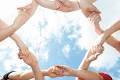 12.9-3.10. syksyn 2016 ylioppilaskokeet26.9.-30.9. I jakson koeviikko 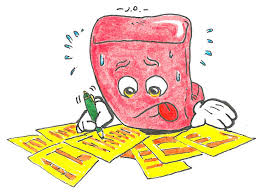 